ЛИСЯНСЬКА СЕЛИЩНА РАДАР І Ш Е Н Н Я від 01.10.2021                      смт Лисянка                                № 19-11/VIIІПро приватизацію майна комунальної власностіЛисянської селищної територіальної громади 	Відповідно до пункту 30 статті 26, пункту 5 статті 60 Закону України «Про місцеве самоврядування в Україні», Закону України «Про приватизацію державного і комунального майна», Порядку проведення електронних аукціонів для продажу об’єктів малої приватизації та визначення додаткових умов продажу, затвердженого постановою КМУ від 10.05.2018 №432, з метою забезпечення ефективності розпорядчих дій щодо управління комунальним майном та реалізації завдань по надходженню коштів до місцевого бюджету, селищна радаВИРІШИЛА:1.Приватизуватиоб’єкт нерухомого майна – Нежитлова будівля (нежитлова будівля з ганком та підвалом, «А-2», сарай, «Б», вбиральня, «В», вбиральня, «Г») колишнього будинку культури с. Смільчинці шляхом продажу на електронному аукціоні. Місцезнаходження майна: Черкаська область. Звенигородський район, с. Смільчинці, вул. Поштова, будинок 44а. Загальна площа: 984,3 кв.м. Балансоутримувач: Відділ культури, молоді та спорту Лисянської селищної ради (ЄДРПОУ 43561867).2.Визначити органом приватизації комунального майна Лисянської селищної територіальної громади Виконавчий комітет Лисянської селищної ради.3. Створити аукціонну комісію з приватизації об’єкта комунальної власності з п.1 згідно з додатком 1.4. Затвердити Положення про аукціонну комісію згідно додатку 2.5. Аукціонній комісії у встановлений законодавством термін визначити стартову ціну, розробити умови продажу об’єкта приватизації та подати на затвердження органу приватизації.6.  Виконавчому комітету Лисянської селищної ради здійснити необхідні заходи з приватизації об’єкта з п.1 відповідно до вимог чинного законодавства України.7. Оприлюднити дане рішення на офіційному сайті Лисянської селищної ради та в електронній торговій системі протягом п’яти робочих днів з дати його прийняття. 8. Контроль за виконанням рішення покласти на селищного голову Проценка А.П.Селищний голова						                А.П. ПроценкоДодаток 1до рішення Лисянської селищної радивід 01.10.2021 №19-11/VIІIСклад аукціонної комісіїз продажу об’єкта комунальної власностіСекретар                                                                                         О.В.МакушенкоДодаток 2до рішення Лисянської селищної радивід 01.10.2021 №19-11/VIІIПОЛОЖЕННЯпро діяльність аукціонної комісії для продажуоб'єктів малої приватизації комунальної власностіЛисянської селищної територіальної громадиI. Загальні положення1. Це Положення розроблене відповідно до частини четвертої статті 15 Закону України "Про приватизацію державного і комунального майна", визначає порядок утворення аукціонної комісії для продажу об'єктів малої приватизації комунальної власності Лисянської селищної територіальної громади (далі - Комісія), її повноваження, права та порядок роботи.2. Комісія у своїй діяльності керується Конституцією України, законами України, нормативно-правовими актами Кабінету Міністрів України, Фонду державного майна України, рішеннями Лисянської селищної ради та цим Положенням.II. Склад, порядок утворення комісії та її повноваження1. Комісія є тимчасово діючим колегіальним органом, що утворюється Лисянською селищною радою (далі – Рада) для продажу об'єктів малої приватизації комунальної власності Лисянської селищної територіальної громади протягом 10 робочих днів з дня прийняття рішення про приватизацію об'єкта. 2. До складу Комісії входять не менше 5 осіб, які є представниками Органу приватизації. У разі потреби до складу Комісії можуть залучатися з правом дорадчого голосу спеціалісти, експерти, представники органів виконавчої влади, підприємств та/або господарських товариств тощо.3. Основні принципи діяльності Комісії:- дотримання вимог законодавства;- колегіальність прийнятих рішень;- професіоналізм, неупередженість та незалежність членів Комісії(недопущення втручання в діяльність Комісії будь-яких органів влади).4. Склад Комісії та зміни до нього затверджуються рішенням Ради. Голова Комісії та секретар призначаються із працівників Органу приватизації. На період тривалої відсутності голови Комісії (хвороба, відпустка тощо) його повноваження покладаються розпорядженням селищного голови на будь-кого із членів Комісії.5. До основних повноважень Комісії належать:розроблення умов продажу та їх подання на затвердження Органу приватизації;визначення стартової ціни;визначення стартової ціни з урахуванням зниження стартової ціни;розроблення інформаційного повідомлення про проведення аукціону;ведення протоколів засідань Комісії.6. Комісія має право:під час розроблення умов продажу направляти запити до органів державної влади, органів місцевого самоврядування, підприємств та/або господарських товариств стосовно подання пропозицій щодо умов продажу, а також надання відомостей, документів та інших матеріалів, необхідних для ознайомлення з об'єктом продажу;подавати запити спеціалістам, експертам;заслуховувати пояснення експертів, консультантів та інших спеціалістів.III. Порядок роботи Комісії1. Очолює Комісію та організовує її роботу голова Комісії.2. Організаційною формою роботи Комісії є засідання.3. Усі рішення Комісії приймаються шляхом поіменного усного голосування ("за" або "проти"), результати якого заносяться до протоколу.4. Засідання Комісії є правомочним, якщо в ньому бере участь більшість від загального складу Комісії.5. Члени Комісії мають рівне право голосу при прийнятті рішень. Рішення Комісії приймаються простою більшістю голосів членів Комісії від її загального складу.6. За результатами засідання Комісії складаються протоколи, які підписуються всіма членами Комісії, присутніми на засіданні.7. Секретар Комісії забезпечує:підготовку матеріалів для розгляду Комісією;виконання доручень голови Комісії;підготовку, ведення та оформлення протоколів засідань Комісії.8. Члени Комісії зобов'язані брати участь у роботі Комісії. У разі якщо засідання Комісії не відбулося через відсутність кворуму, засідання Комісії переноситься на інший день.9. Діяльність Комісії припиняється рішенням Ради.IV. Строки ухвалення Комісією рішень1. Якщо станом на дату прийняття рішення Лисянською селищною радою про включення об'єкта до переліку об'єктів комунальної власності, що підлягають приватизації, право власності на об'єкт приватизації не зареєстроване, Орган приватизації разом з балансоутримувачем об'єкта вживають заходи щодо здійснення державної реєстрації права власності Лисянської селищної територіальної громади на об'єкт приватизації протягом трьох місяців з дати прийняття Лисянською селищною радою рішення.2. Якщо станом на дату прийняття Лисянською селищною радою рішення про включення об'єкта до переліку об'єктів комунальної власності, що підлягають приватизації, об'єкт приватизації не має балансової вартості або якщо прийнято рішення про приватизацію об'єкта на аукціоні з умовами щодо компенсації орендарю невід'ємних поліпшень, Орган приватизації вживає заходи щодо проведення незалежної оцінки об'єкта приватизації і рецензування звіту про таку оцінку протягом не більше як чотирьох місяців з дати прийняття селищною радою такого рішення.Секретар селищної ради          					О.В. МакушенкоГолова аукціонної комісії:Зарудняк Олег МиколайовичПерший заступник селищного головиСекретар аукціонної комісіїТрепак Юрій ОлексійовичНачальник відділу комунального майна та охорони праці виконавчого комітету Лисянської селищної радиЧлени комісії:Лященко Тетяна ВолодимирівнаНачальник відділу правової і кадрової роботи та публічних закупівель виконавчого комітету Лисянської селищної радиТернова Альона СтаніславівнаГоловний спеціаліст відділу правової і кадрової роботи та публічних закупівель виконавчого комітету Лисянської селищної радиЧередніченко Лариса ОлександрівнаГоловний спеціаліст відділу бухгалтерського обліку та звітності виконавчого комітету Лисянської селищної ради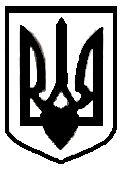 